Сумська міська радаVIІI СКЛИКАННЯ IV СЕСІЯРІШЕННЯвід 24 лютого 2021 року № 300-МРм. СумиРозглянувши звернення фізичної особи-підприємця, надані документи, враховуючи рекомендації засідання постійної комісії з питань архітектури, містобудування, регулювання земельних відносин, природокористування та екології Сумської міської ради (протокол  від 11 січня 2021 року № 3), відповідно до статей 12, 120, 122, 123, 124 Земельного кодексу України, абзацу другого частини третьої статті 15 Закону України «Про доступ до публічної інформації», частини першої статті 19 Закону України «Про оренду землі», на підставі рішення Сумської міської ради від 24 червня 2020 року № 7000–МР «Про встановлення плати за землю», керуючись пунктом 34 частини першої статті 26 Закону України «Про місцеве самоврядування в Україні», Сумська міська рада  ВИРІШИЛА:1. Надати в оренду земельну ділянку згідно з додатком.2. Встановити орендну плату у розмірі відсотку від нормативної грошової оцінки земельної ділянки, зазначеного в графі 6 додатку до рішення.3. Фізичній особі-підприємцю в місячний термін після прийняття рішення звернутися до Департаменту забезпечення ресурсних платежів Сумської міської ради (Клименко Ю.М.) для укладання договору оренди земельної ділянки.Сумський міський голова							О.М. ЛисенкоВиконавець: Клименко Ю.М.Додатокдо рішення Сумської міської ради   «Про надання в оренду земельної ділянки фізичній особі-підприємцю Шерстюк Богдану Володимировичу                 за адресою: м. Суми, проспект Курський, 22, площею 23/100 від 0,0790 га» від 24 лютого 2021 року № 300-МРСПИСОКфізичних-осіб підприємців, яким надаються в оренду земельні ділянки  Сумський міський голова													  	       О.М. ЛисенкоВиконавець: Клименко Ю.М.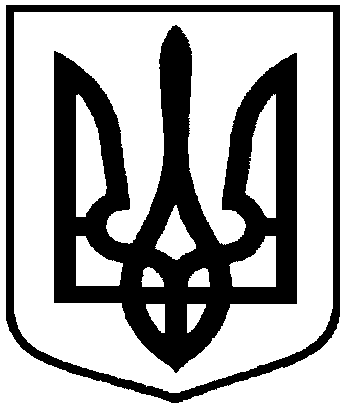 Про надання в оренду земельної ділянки фізичній особі-підприємцю Шерстюк Богдану Володимировичу                 за адресою: м. Суми,                                   проспект Курський, 22, площею 23/100 від 0,0790 га№з/пПрізвище, ім’я, по батькові фізичної особи,реєстраційний номер облікової картки платника податківФункціональне призначення земельної ділянки,адреса земельної ділянки,кадастровий номерПлоща, га,строк користування Категорія земельної ділянкиРозмір орендної плати в рік за землю у відсотках до грошової оцінки земельної ділянки1234561.Фізична особа-підприємець Шерстюк Богдан Володимирович,2927618671Під розміщеним приміщенням по виготовленню пам’ятників,проспект Курський, 225910136600:03:002:0188(номер запису про право власності в Державному реєстрі речових прав на нерухоме майно: 37101212 від 30.06.2020, реєстраційний номер об’єкта нерухомого майна: 81157889159101)23/100 від 0,07905 роківЗемлі житлової та громадської забудови4,0